 Environmental Affairs Board Minutes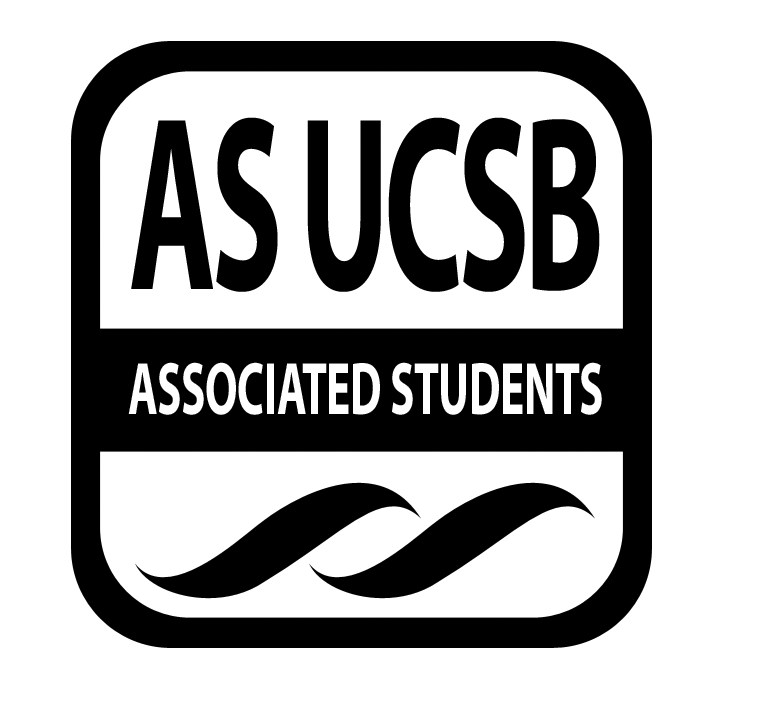 Associated Students Monday, 04/29, Environmental Affairs Board OfficeCALL TO ORDER 7:06 by Kathryn, minutes recorded by Iris LiATTENDANCEMOTION/SECOND: Kathryn /NatalieMotion language: motion to pass attendance as stated in the tableACTION: Consent Additional approval required: YES (Senate)PUBLIC FORUMN/ACOMMITTEE BUSINESSApproval of MinutesMOTION/SECOND: Kathryn/AlexisMotion language: motion to pass last quarter’s last minutesACTION: Consent 12-2-0Additional approval required: YES (Senate)INDIVIDUAL REPORTSCo-ChairsKathryn Earth Day was amazing!!!EAB got reaffirmed JemHad a meeting with Bren people todayWanted to start a sustainability program Something like zero waste tip of the week Wanted to cooperate with adopt-a-block Cooperate with them and get to know them They will come to next week’s general meeting Student Affairs CoordinatorN/ALocal Affairs CoordinatorWorking group moved to next week Make announcements in the meeting for people to volunteer Go to businesses and talk about composting The screening event went wellTasks: make a slide for the meeting and condense the proposal CampaignsJimmy Met with thrifting group of people Look into H&M’s thrifting program EcoVista is having a meeting tomorrow at 5pmNeed furniture donations and school suppliesAnnounce the locations of the donation bins Having a big event next fall with other orgs to have a thrifting event Week 2 They need help by the end of summer (pick up donations)Tasks: send Iris info for newsletter, getting supplies for the face masks, send info to Liz, look into the H&M program AlexisCarly wants to do the vlog project Will decide the time in slack This week: book/movie review Tasks: work on vlog, make a doodle poll, work on the working group preparation5. Environmental Justice Event last week went well EJA meeting time change to Wednesday at 6 Tasks: email SunRise, meet up with people from Mark!, announce new meeting time 6. Sustainable Foods CoordinatorsDoing demo this weekGreen Chef is this Saturday at 3pm3 items from the food bank1 point for bring utensils and for attending/ 2 point for cooking Tasks: send Iris and Liz info about Green Chef, make slides for Green ChefMothers’ Day event: cook with Food not Bomb7. Earth Day CoordinatorsPizza party for Earth Day volunteers This Wednesday during GMEJA extended the application deadline to this Thursday Tasks: buy pizza 8. Publicity CoordinatorsN/A9. Social CoordinatorsSunrise hike this Friday Leave at 5:30am from the Food Co-op  Bagel Café Tasks: contact the Natural History Museum for the star gazing event, sustaina point calculation Saturday 8pm Going to announce the sustaina points 10. Volunteer Coordinator  Green House event went wellBeach cleanup this Friday 11amCampus point meet up at co-op tasks: check low/high tide, send event info to Liz 11. Senate Liaison	N/A12. Historian do a signature page during week 10 GM meeting Tasks: organize the pictures, look into the digital copy for the scrape book13. Administrative AssistantN/A14. AdvisorNatural gas plant building at Oxnard Couple days ago they announce they are doing battery plan to cover peak power instead of the natural gas planGO SOLARAnnounce it at the GM meeting GROUP AND PROJECT REPORTSN/AOLD BUSINESSN/ANEW BUSINESS1. $300 for Earth Day volunteer pizza party MOTION/SECOND: Matthew/SaulMotion language: motion to pass $300 for Earth Day volunteer pizza party   ACTION: ConsentAdditional approval required: YES (Senate)2. $ 150 for Bagel Café Sun Rise HikeMOTION/SECOND: Gabe/SaulMotion language: motion to pass $150 for Bagel Café Sun Rise HikeACTION: ConsentAdditional approval required: YES (Senate)3. $ 50 for Green Chef suppliesMOTION/SECOND: Fredi/SaulMotion language: motion to pass $50 for Green Chef supplies ACTION: ConsentAdditional approval required: YES (Senate)DISCUSSIONN/ATASK LISTADJOURNMENT AT (time) 7:59pm Kathryn/Saul NameNote:NameNote:Kathryn FosterCo-ChairPresentNatalie CappelliniLocal Affairs PresentJem Unger HicksCo-ChairPresentCarly MartoSocial ChairPresentAlexis BeattyCampaign ChairPresentGabriel van PraagSocial ChairPresentSara Jimenez PuentesCampaign ChairPresentJames FerraroStudent AffairsAbsentVacantCampaign ChairN/AFredi WeitzelSustainable FoodsPresentSophie RobertsEarth Day ChairPresentCourtney PackardSustainable FoodsPresentMatt CampaEarth Day ChairPresentSavannah BertrandHistorianPresentCynthia TorresEnvironmental Justice PresentSaul Luna VargasVolunteer ChairPresentElizabeth SzulcPublicity ChairAbsentChristianSenate LiaisonAbsentSarah SiedschlagAdvisorPresentIris LiAdmin AssistantPresentNameTaskKathryn FosterCo-ChairN/AJem Unger HicksCo-ChairN/AJames FerraroStudent AffairsN/ANatalie CappelliniLocal Affairsmake a slide for the meeting condense the proposal Sara Jimenez PuentesCampaign Chairsend Iris info for newsletter,getting supplies for the face maskssend info to Liz look into the H&M programAlexis BeattyCampaign Chairwork on vlogmake a doodle poll, work on the working group preparationCynthia TorresEnvironmental Justiceemail SunRisemeet up with people from Mark!announce new meeting time Fredi WeitzelSustainable Foodssend Iris and Liz info about Green Chefmake slides for Green ChefCourtney PackardSustainable Foodssend Iris and Liz info about Green Chefmake slides for Green ChefMatt CampaEarth Day Chairbuy pizza for GMSophieEarth Day Chairbuy pizza for GMElizabeth SzulcPublicity ChairN/AGabriel van PraagSocial Chaircontact the Natural History Museum for the star gazing event do the sustiana point calculation Carly MartoSocial Chaircontact the Natural History Museum for the star gazing event do the sustiana point calculation Saul Luna VargasVolunteer Chaircheck low/high tidesend event info to Liz ChristianSenate LiaisonN/ASavannah BertrandHistorianorganize the pictureslook into the digital copy for the scrape bookIris LiAdmin AssistantSend out email about donation bin location, Green Chef and other events 